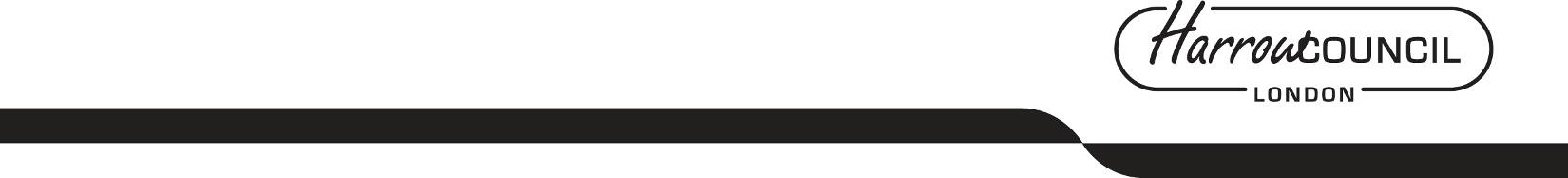 PUBLIC NOTICEHARROW COUNCIL IS CURRENTLY CONSULTING ON THE INTRODUCTION OF A PUBLIC SPACES PROTECTION ORDER (PSPO) THAT WILL INTRODUCE THE FOLLOWING PROHIBITIONS BOROUGH WIDE:DOG FOULING IN PUBLIC SPACESFAILURE TO HAVE MEANS TO PICK UP AFTER YOUR DOG IN PUBLICSMOKING IN CHILDRENS PLAY AREASDRIVING OVER VERGES, FOOTWAYS AND KERBSURINATING, DEFECATING AND SPITTING IN PUBLIC SPACESWE WANT TO HEAR YOUR VIEWS AND YOU CAN RESPOND TO THIS CONSULTATION AND FIND OUT MORE INFORMATION SEARCH THE HARROW.GOV.UK WEBSITE OR GO TO:https://consult.harrow.gov.uk/consult.ti/HPSPO/consultationHomeALTERNATIVELY, IF YOU WOULD LIKE A PAPER COPY OF THE CONSULTATION, THEN:EMAIL                      COMMUNITY.ENGAGEMENT@HARROW.GOV.UKOR WRITING TO:   PSPO CONSULTATION, 4TH FLOOR, EAST WING, CIVIC CENTRE STATION ROAD, HARROW HA1 2XAOR RINGING:          020 8736 6267 (LEAVING NAME AND ADDRESS / EMAIL TO SEND FORM TO)CONSULTATION ENDS ON 23rd June 2020 AT 23:59 (THOUGH EVERY EFFORT WILL BE MADE TO INCLUDE FORMS RECEIVED SHORTLY AFTER THIS DATE)